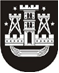 KLAIPĖDOS MIESTO SAVIVALDYBĖS TARYBASPRENDIMASDĖL KLAIPĖDOS MIESTO KEMPINGO VALDYMO IR NAUDOJIMO KONCESIJOS SUTEIKIMO KONKURSO SĄLYGŲ APRAŠO PATVIRTINIMO IR KONKURSO ETAPŲ NUSTATYMO2014 m. gruodžio 18 d. Nr. T2-347KlaipėdaVadovaudamasi Lietuvos Respublikos vietos savivaldos įstatymo 16 straipsnio 2 dalies 26 punktu, Lietuvos Respublikos koncesijų įstatymo 8 straipsnio 1 ir 2 punktais ir Viešojo ir privataus sektorių partnerystės projektų rengimo ir įgyvendinimo taisyklių, patvirtintų Lietuvos Respublikos Vyriausybės 2009 m. lapkričio 11 d. nutarimu Nr. 1480, 30 punktu, Klaipėdos miesto savivaldybės taryba nusprendžia:1. Patvirtinti Klaipėdos miesto kempingo valdymo ir naudojimo koncesijos suteikimo konkurso sąlygų aprašą (pridedama).2. Nustatyti, kad minėtas konkursas vykdomas šiais etapais:2.1. konkurso ir jo sąlygų aprašo paskelbimas;2.2. išsamių įpareigojančių pasiūlymų pateikimas;2.3. išsamių įpareigojančių pasiūlymų vertinimas;2.4. derybos ir koncesijos sutarties sudarymas.3. Skelbti šį sprendimą Klaipėdos miesto savivaldybės interneto svetainėje.Savivaldybės meras Vytautas Grubliauskas